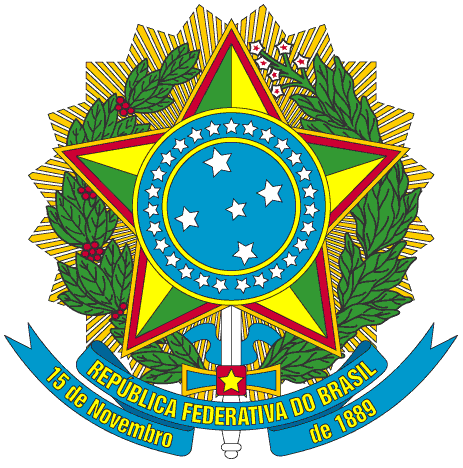 SERVIÇO PÚBLICO FEDERALPORTARIA Nº 30/2014/PROEN, DE 20 DE JUNHO DE 2014O PRÓ-REITOR DE ENSINO DO INSTITUTO FEDERAL DE EDUCAÇÃO, CIÊNCIA E TECNOLOGIA DO CEARÁ, no uso de suas atribuições, considerando a Portaria Nº 298 de 12 de março de 2013 e a Portaria Nº 200/GR, de 28 de fevereiro de 2014.RESOLVEArt. 1º - Ampliar a comissão para condução do Processo de Reavaliação do Regulamento da Organização Didática, como também estabelecer um novo prazo para conclusão dos trabalhos. A nova composição da comissão será a seguinte:I. 	Antônia Lucivânia de Sousa Monte;II. 	Armênia Chaves Fernandes   III. 	Daniel Alencar Barros Tavares;IV. 	Germário  Marcos AraújoV.	Jarbiani Sucupira Alves de CastroVI.	Ricardo Liarth SilvaArt. 2º - Revogar  a partir do dia 20 de junho de 2014, a portaria Nº 009/2013/PROEN, de 01 de novembro de 2013Art. 3º - A comissão terá o prazo de 120 dias contados a partir da data desta portaria para apresentar o resultado dos trabalhos.PUBLIQUE-SE                        ANOTE-SE                      CUMPRA-SE	PRÓ-REITORIA DE ENSINO DO INSTITUTO FEDERAL DE EDUCAÇÃO CIÊNCIA E TECNOLOGIA DO CEARÁ,  20 de Junho de 2014.Reuber Saraiva de SantiagoPró-Reitor de Ensino